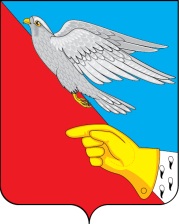 СОВЕТВасильевского сельского поселенияШуйского муниципального района Ивановской области четвертого созыва155926, Ивановская область, Шуйский район, село Васильевское, ул. Советская, дом 1РЕШЕНИЕ№ 1     К  ПРОТОКОЛУ № 2   ОТ   14.02.2024 г.Об утверждении отчета о деятельности администрации  Васильевского сельского поселения Шуйского муниципального района Ивановской области за 2023 год.      Заслушав отчет  исполняющего обязанности Главы  Васильевского сельского поселения Шуйского муниципального района Ивановской области  о деятельности  администрации Васильевского сельского поселения, Совет Васильевского сельского поселения Шуйского муниципального района Ивановской области четвертого созыва решил:1.	Отчет о деятельности  администрации Васильевского сельского поселения  Шуйского муниципального района Ивановской области принять к сведению (отчет прилагается).2.	Настоящее решение разместить на официальном сайте в сети «Интернет».ПредседательСовета Васильевского сельского поселения                          М.В.БлагинаИ.о.главы Васильевского сельского поселения                      М.В.РусановОтчет о деятельности администрации Васильевского сельского поселения за 2023 год главы Васильевского сельского поселения Шуйского муниципального районаУважаемые депутаты!   В соответствии с действующим федеральным законодательством, главы сельских поселений ежегодно отчитываются перед представительным органом поселения и населением. Сегодня я представляю на ваше рассмотрение отчет о работе администрации Васильевского сельского поселения за 2023 год.    Работа администрации поселения – это исполнение полномочий, предусмотренных  Конституцией Российской Федерации, федеральным законом № 131-ФЗ «Об общих принципах организации местного самоуправления в Российской Федерации», Уставом поселения и иными нормативно - правовыми актами.    Эти полномочия осуществляются путем организации повседневной работы администрации поселения, подготовки нормативных правовых актов, рассмотрение письменных и устных обращений граждан  Для информирования населения о деятельности администрации  используется официальный сайт администрации и иные источники.        Предлагаю к вашему сведению  основные показатели жизнедеятельности поселения: 1.Демография.      Численность населения в 31  населенном  пункте  Васильевского сельского поселения  по состоянию на 1 января 2024г составила 2157 человек, из них 1120 человек зарегистрированы в с. Васильевское.  Временно на территории поселения зарегистрировано  89 человек, из них фактически проживает в течение всего года около 40 %, остальные  в основном в весенне-летний период.За период 2023 года на территории поселения родилось 10 человек, умерло-26 человек.  Всего прибыло 84 человека, убыло -68. Таким образом, население Васильевского сельского поселения увеличилось на 16 человек, не считая, зарегистрированных по месту пребывания граждан и постоянно проживающих в период регистрации на территории поселения.2.Основные социально-экономические показатели :К  «градообразующими» предприятиям поселения следует отнести: -СПК Колхоз им «Арсения»  с численностью работающих -66 человек  -ООО «Васильевский лесокомбинат» с численностью работающих-62 человека -КФХ Котомин И.А.- 21 человекВ сельском поселении на постоянной основе работают объекты социальной сферы:- средняя общеобразовательная школа, где обучается 166 школьников,  -детский сад с. Васильевское, где воспитывается 50 детей,- ФАП в д. Чижово, - офис врача общей практики в с. Васильевское, количество сотрудников-14 человек,- аптека с. Васильевское,-  Васильевский детский дом, где проживает 23 ребенка.- 8 торговых точек- кафе столовая (ИП Садовников) с. Васильевское- парикмахерская (ИП Лаптева) с. Васильевское- муниципальное казенное учреждение КДЦ Васильевского сельского          поселения (Дом ремесел, музей, СДК Васильевское, клуб д. Никитинское, клуб с. Чечкино-Богородское, д. Чижово)- библиотека с. Васильевское , д. Михалково, д. Чижово-отделения ОАО «Почта России».  В настоящее время отделения почты   функционируют  в с. Васильевское и д. Михалково.Далее предлагается рассмотреть основные показатели деятельности Администрации Васильевского сельского поселения:Работа с обращениями граждан. Деятельность исполнительного органа местного самоуправления по работе с обращениями граждан выстраивалась в соответствии с Федеральным законом №59-ФЗ от  02.05.2006 года «О порядке рассмотрения обращений граждан Российской Федерации". В 2023году в администрацию поступило 22 обращения граждан, из которых 6 направлены для рассмотрения по подведомственности и 16 рассмотрены в установленный законом срок с предоставлением ответов  гражданам. 	В истекшем периоде в Администрацию поселения по вопросам предоставления компетентной информации обратилось 1253 человека. Направлено 532 ответа по запросам органов федеральной и  региональной власти.   В течение отчетного периода эффективно  продолжала работала цепочка «Житель – Староста-Администрация». Благодаря инициативе старост, оперативно решаются жизненно важные вопросы. К основным можно отнести: уличное освещение, информирование населения по различным вопросам и т.д.      2.Оказание государственных услуг населению. 	В рамках проведения мероприятий по доступности граждан к государственным услугам специалистом многофункционального центра, который так же является ведущим специалистом администрации, ведется прием документов на выдачу  и замену паспортов  РФ,  регистрации граждан РФ по месту жительства и месту пребывания. Общее количество зарегистрированных и снятых с учета граждан сотрудником территориального отдела «МФЦ г.о.Шуя» Васильевского сельского поселения составляет 54 человека. 	Администрацией поселения на постоянной основе оказываются нотариальные услуги по выдаче доверенностей. В 2023 году выдано 8 доверенностей, зачислено в бюджет поселения от исполнения нотариальных действий-1100 руб.  3.Формирование и освоение бюджета поселения.                             Бюджетное финансирование.(в тыс. рублей)        Из представленной вам информации   видим, что за 2019-2023 годы финансирование имеет тенденцию к небольшому повышению. В 2023 году была израсходована значительная  сумма бюджетных средств на благоустройство  в рамках реализации программы формирования современной городской среды. Было проведено благоустройство общественной территории: ул. Первомайская, д.1,с. Васильевское (набережная водоема). На реализацию проекта было затрачено 16731244 рубля 79 копеек. Это стало возможным благодаря вхождению администрации поселения в государственную программу по формированию современной городской среды.4.Ремонт и обслуживание дорог.    В 2023году в связи с окончание срока действия Соглашения  «О передаче осуществления части полномочий по решению вопросов местного значения, предусмотренных  пунктом 5 части 1 статьи 14 Федерального закона от 06 октября 2003 года № 131-ФЗ "Об общих принципах организации местного самоуправления в Российской Федерации"» и в соответствии с вышеуказанным пунктом   №131-ФЗ от 06.10.2003 г. "Об общих принципах организации местного самоуправления в Российской Федерации" полномочия  в сфере дорожной деятельности были переданы Администрации Шуйского муниципального района Ивановской области. Финансирование на 2023 год по данной статье расходов было не предусмотрено.5.Благоустройство.          Обеспечение благоустройства, одна из основных функций Администрации. Запланированные расходы на благоустройство в 2023 году составили 19924 тыс. рублей.К основным мероприятиям следует отнести: - благоустройство набережной водоема в с.Васильевское,- снос аварийных деревьев в  с. Васильевское и на кладбищах в с.Васильевское и с. Кузнецово,- проведение покоса произрастающей травы,-ликвидация несанкионированных свалок мусора –веток, которые были снесены гражданами на  муниципальную территорию после приведения в надлежащее состояние территории  собственных  домовладений ( в с. Васильевское  было 2  таких места). Вывезено мусора с трех кладбищ 14 тонн. Только с ул.Первомайской и ул.Школьной с.Васильевское было вывезено всего  39  тонн мусора. - обеспечение работоспособности уличного освещения  -практически во всех деревнях и селах поселения проведена замена светильников на энергосберегающие. Для завершения этих мероприятий, необходимо  модернизировать освещение в селе Васильевское. Задача затратная. Начали эту работу в 2020 году и продолжается она до настоящего времени. Расчетный экономический эффект -  около 30% экономии электроэнергии. Нам уже удалось удержать рост затрат на обеспечение уличного освещения, несмотря на выросшие тарифы.- обеспечение качественной питьевой водой население.  В 2023 году была проведена чистка и дезинфекция двух колодцев в с.Васильевское на ул.Первомайская и ул.Глазкова. Затраты составили 40800 руб.- благоустройство кладбищ ( в 2023 году снесены аварийные деревья на территории кладбища с. Кузнецово и  с.Васильевское).6. Принятие и исполнение собственных управленческих решенийПо основным видам деятельности в 2023 году издано 46 постановлений администрации. В 2023 году было вынесено 4 предписания  жителям поселения по соблюдению правил благоустройства поселения (в основном по наведению порядка на прилегающей к домовладениям территории и содержанию домашних животных (собак).  Не все предписания жителями поселения восприняты с пониманием и  исполнены в срок. За много лет граждане привыкли, что на муниципальной земле можно устраивать свалки из ненужных  строительных материалов, техники и т.д. Считаю необходимым продолжить   практику вручения предписаний и в 2024 году, тем самым планомерно прививая жителям необходимость содержания территории поселения в должном санитарном состоянии.7. Культурно-досуговая деятельностьВсего за 2023 год проведено 315 мероприятий (365 в 20221г.), посетили эти мероприятия 14 195 чел. (16 361 в 2022г.) Ко Дню защитника Отечества методисты дома ремесел подготовили мастер-класс (онлайн) по созданию поздравительной открытки. На базе Васильевского, Никитинского, Чечкино-Богородского СДК прошли познавательные конкурсные мероприятия для школьников под названием «Я бы в армию пошел». В музее истории села для ребят была представлена литературно- музыкальная композиция, в которой рассказали о истории появления праздника и наших земляках, защищавших Родину, а также о выпускниках Васильевской школы, которые посвятили свою жизнь служению Отчеству.На Масленицу Дом ремесел села совместно с Васильевским СДК провели уличное народное гуляние «Широкая масленица», где приняли активное участие клубные формирования СДК: готовили программу выступлений, участвовали в многочисленных конкурсах и забавах, уличных гуляниях.Во всех структурных подразделениях широко отмечался праздник «8 марта». Посетители Дома ремесел с удовольствием изготавливали сувенир для мам и бабушек, а в Васильевском СДК был подготовлен праздничный концерт творческих студий.Ко Дню Победы на территории поселения прошли праздничные мероприятия: в с. Васильевское и д.Чижово организованы митинги и шествие «Бессмертного полка», в Васильевском СДК прошел большой концерт с участием всех творческих студий СДК и ДК Чижово. Троицкая ярмарка, возрожденная в селе Васильевское, вновь встречала гостей. В праздничной концертной программе приняли участие исполнители и творческие коллективы Шуи и Шуйского района. Также на главной сцене ярмарки выступали участники творческих студий Васильевского поселения.В течение года проведены такие патриотические акции и мероприятия как: «И гордо реет флаг российский», «Герои «Z»: назовем их поименно»,«ZаМир.ZаРоссию.ZaПрезидента»,«РоссияКрымДонбасс.СвоихНеБросаем», «Георгиевская ленточка», «Окна России».В 2023 году было проведено 3 дня села: День села в Васильевском, день села в Чечкино-Богородском и день деревни в Никитинском. На эти мероприятия  с целью выступления были приглашены гости района и города. И в заключение своего доклада, считаю необходимым озвучить  следующие основные  направления деятельности администрации в 2024 году:Продолжить работу по созданию на территории поселения условий для инвестиций и организации достаточного количество рабочих .Продолжить работу по реализации культурно значимых мероприятий: проведение мероприятий посвященных Великой Победе; ярмарки; создание условий для развития туристического маршрута; обеспечение помощи функционирования  детским военно-патриотических образованиям; обеспечение работы кружков и секций на базе домов культуры).Разработка документации для вхождения поселения в государственные программы развития.Продолжить работу по обеспечению населения качественной питьевой водой.Продолжить работу по приведению дорог населенных пунктов в надлежащее состояние.           В целом работа администрации сельского поселения по решению вопросов местного значения осуществляется в постоянном взаимодействии с вами, с депутатами Совета, с администрацией Шуйского муниципального района, руководителями организаций, учреждений, расположенных на территории Васильевского сельского поселения, индивидуальными предпринимателями. Я благодарю  всех присутствующих  за оказанное содействие в  разрешении проблем поселения. Благодарю и за  конструктивную критику в наш адрес. Все ваши замечания в нашей деятельности очень важны и не остаются без внимания.             Уверен, что коллектив администрации способен решать поставленные задачи  и обеспечивать функции исполнительного органа муниципального образования!                  Благодарю за внимание! Доклад окончен!20192020202120222023Доходы всего975713660,310600,711550,129467,8в том числе:Выпол.11609,7Выполн14085,4Выполн12057,5Выполн.13161,2Выполн.2466,1-налогов и неналоговые17301661,21549,9(1706,1)1589,12(2397,0)2238,3-безвозмездныепоступления802711999,19050,89961,0(10764,2)27001,7в том числе:дотации687470066,77289,68077,3(8337,9)8558,1субсидии369,94085,1853,7(1295,9)968,5(1416,3)17225,9субвенции201,2203,4232,4238,9(101,0)92,8межбюджетные Трансферты582643,9675,1(1460,9)676,3(789,1)1124,9Расходы975713739,510796,3(12163,7)11550,1(12743,7)29485,7з/плата21482247,02274,0(2277,0)2383,9(2641,6)2918,9благоустройство13481460,61754,0(2540,3)1863,7(2832,4)19924,0дороги436,8405,6436,8(922,6)438,0(550,8)0,0